Thema: Einseitige und zweiseitige Rechtsgeschäfte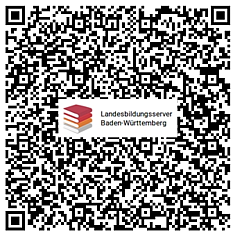 Auszüge aus dem	Aktiengesetz – AktG
Berufsbildungsgesetz – BBiG
Bürgerlichen Gesetzbuch – BGB
Handelsgesetzbuch – HGB
Quellen:	https://www.gesetze-im-internet.de/aktg/index.html
	http://www.gesetze-im-internet.de/bbig_2005/ 
	https://www.gesetze-im-internet.de/bgb/index.html 
	https://www.gesetze-im-internet.de/hgb/index.html 	08.08.2018Aktiengesetz – AktG§ 23 Feststellung der Satzung(1) Die Satzung muss durch notarielle Beurkundung festgestellt werden. (…)Berufsbildungsgesetz – BBiG§ 10 Vertrag(1) Wer andere Personen zur Berufsausbildung einstellt (Ausbildende), hat mit den Auszubildenden einen Berufsausbildungsvertrag zu schließen. (…)§ 11 Vertragsniederschrift(1) Ausbildende haben unverzüglich nach Abschluss des Berufsausbildungsvertrages, spätestens vor Beginn der Berufsausbildung, den wesentlichen Inhalt des Vertrages (…) schriftlich niederzulegen; die elektronische Form ist ausgeschlossen. (…)Bürgerliches Gesetzbuch – BGB§ 77 Anmeldepflichtige und Form der AnmeldungenDie Anmeldungen zum Vereinsregister sind von Mitgliedern des Vorstands … mittels öffentlich beglaubigter Erklärung abzugeben. (…)§ 126 Schriftform(1) Ist durch Gesetz schriftliche Form vorgeschrieben, so muss die Urkunde von dem Aussteller eigenhändig durch Namensunterschrift oder (…) unterzeichnet werden. (…)§ 126a Elektronische Form(1) Soll die gesetzlich vorgeschriebene schriftliche Form durch die elektronische Form ersetzt werden, so muss der Aussteller der Erklärung dieser seinen Namen hinzufügen und das elektronische Dokument mit einer qualifizierten elektronischen Signatur versehen. (…)§ 128 Notarielle BeurkundungIst durch Gesetz notarielle Beurkundung eines Vertrags vorgeschrieben, so genügt es, wenn zunächst der Antrag und sodann die Annahme des Antrags von einem Notar beurkundet wird.§ 129 Öffentliche Beglaubigung(1) Ist durch Gesetz für eine Erklärung öffentliche Beglaubigung vorgeschrieben, so muss die Erklärung schriftlich abgefasst und die Unterschrift des Erklärenden von einem Notar beglaubigt werden. (…)§ 130 Wirksamwerden der Willenserklärung gegenüber Abwesenden(1) Eine Willenserklärung, die einem anderen gegenüber abzugeben ist, wird, wenn sie in dessen Abwesenheit abgegeben wird, in dem Zeitpunkt wirksam, in welchem sie ihm zugeht. (…)§ 145 Bindung an den AntragWer einem anderen die Schließung eines Vertrags anträgt, ist an den Antrag gebunden, es sei denn, dass er die Gebundenheit ausgeschlossen hat.§ 147 Annahmefrist(1) Der einem Anwesenden gemachte Antrag kann nur sofort angenommen werden.  (…)(2) Der einem Abwesenden gemachte Antrag kann nur bis zu dem Zeitpunkt angenommen werden, in welchem der Antragende den Eingang der Antwort unter regelmäßigen Umständen erwarten darf.§ 148 Bestimmung einer AnnahmefristHat der Antragende für die Annahme des Antrags eine Frist bestimmt, so kann die Annahme nur innerhalb der Frist erfolgen.§ 311b Verträge über Grundstücke (…)(1) Ein Vertrag, durch den sich der eine Teil verpflichtet, das Eigentum an einem Grundstück zu übertragen oder zu erwerben, bedarf der notariellen Beurkundung. (…)§ 355 Widerrufsrecht bei Verbraucherverträgen(1) Wird einem Verbraucher durch Gesetz ein Widerrufsrecht (…) eingeräumt, so sind der Verbraucher und der Unternehmer an ihre … Willenserklärungen nicht mehr gebunden, wenn der Verbraucher seine Willenserklärung fristgerecht widerrufen hat. (…) Der Widerruf muss keine Begründung enthalten. Zur Fristwahrung genügt die rechtzeitige Absendung des Widerrufs.§ 356 Widerrufsrecht bei außerhalb von Geschäftsräumen geschlossenen Verträgen und Fernabsatzverträgen(1) Der Unternehmer kann dem Verbraucher die Möglichkeit einräumen, (…) eine eindeutige Widerrufserklärung auf der Webseite des Unternehmers auszufüllen und zu übermitteln. Macht der Verbraucher von dieser Möglichkeit Gebrauch, muss der Unternehmer dem Verbraucher den Zugang des Widerrufs unverzüglich auf einem dauerhaften Datenträger bestätigen.§ 492 Schriftform, Vertragsinhalt (Verbraucherdarlehen)(1) Verbraucherdarlehensverträge sind, soweit nicht eine strengere Form vorgeschrieben ist, schriftlich abzuschließen. (…)§ 495 Widerrufsrecht; Bedenkzeit(1) Dem Darlehensnehmer steht bei einem Verbraucherdarlehensvertrag ein Widerrufsrecht nach § 355 zu. (…)§ 516 Begriff der Schenkung(1) Eine Zuwendung, durch die jemand aus seinem Vermögen einen anderen bereichert, ist Schenkung, wenn beide Teile darüber einig sind, dass die Zuwendung unentgeltlich erfolgt. (…)§ 518 Form des Schenkungsversprechens(1) Zur Gültigkeit eines Vertrags, durch den eine Leistung schenkweise versprochen wird, ist die notarielle Beurkundung des Versprechens erforderlich. (…)(2) Der Mangel der Form wird durch die Bewirkung der versprochenen Leistung geheilt.§ 535 Inhalt und Hauptpflichten des Mietvertrags(1) Durch den Mietvertrag wird der Vermieter verpflichtet, dem Mieter den Gebrauch der Mietsache während der Mietzeit zu gewähren. (…)(2) Der Mieter ist verpflichtet, dem Vermieter die vereinbarte Miete zu entrichten.§ 550 Form des MietvertragsWird der Mietvertrag für längere Zeit als ein Jahr nicht in schriftlicher Form geschlossen, so gilt er für unbestimmte Zeit. Die Kündigung ist jedoch frühestens zum Ablauf eines Jahres nach Überlassung des Wohnraums zulässig.§ 568 Form und Inhalt der Kündigung(1) Die Kündigung des Mietverhältnisses bedarf der schriftlichen Form. (…)§ 623 Schriftform der KündigungDie Beendigung von Arbeitsverhältnissen durch Kündigung oder Auflösungsvertrag bedürfen zu ihrer Wirksamkeit der Schriftform; die elektronische Form ist ausgeschlossen.§ 765 Vertragstypische Pflichten bei der Bürgschaft(1) Durch den Bürgschaftsvertrag verpflichtet sich der Bürge gegenüber dem Gläubiger eines Dritten, für die Erfüllung der Verbindlichkeit des Dritten einzustehen. (…)§ 766 Schriftform der BürgschaftserklärungZur Gültigkeit des Bürgschaftsvertrags ist schriftliche Erteilung der Bürgschaftserklärung erforderlich. (…)§ 2231 Ordentliche TestamenteEin Testament kann in ordentlicher Form errichtet werden1. zur Niederschrift eines Notars,2. durch eine vom Erblasser nach § 2247 abgegebene Erklärung.§ 2247 Eigenhändiges Testament(1) Der Erblasser kann ein Testament durch eine eigenhändig geschriebene und unterschriebene Erklärung errichten.(2) Der Erblasser soll in der Erklärung angeben, zu welcher Zeit (Tag, Monat und Jahr) und an welchem Ort er sie niedergeschrieben hat.(3) Die Unterschrift soll den Vornamen und den Familiennamen des Erblassers enthalten. (…)Handelsgesetzbuch – HGB§ 12 Anmeldungen zur Eintragung und Einreichungen(1) Anmeldungen zur Eintragung in das Handelsregister sind elektronisch in öffentlich beglaubigter Form einzureichen. (…)